Mission Statement:ARVAC, Inc. promotes self-sufficiency and provides pathways out of poverty for individuals, families, and communities.Job Summary:The Nutrition Assistant assists the Nutrition Specialist with food production/preparation, food purchases, and service of meals in accordance with established United States Department of Agriculture (USDA) and State guidelines and standards of nutrition, health, and sanitation. This employee will assist in the planning of nutritious meals and snacks for Head Start students, parents and teachers and perform administrative tasks in support of the food preparation process, including documentation maintenance of records. Noise level could be moderate to loud in the center and kitchen and employee must be able to work in close quarters.*The following job junctions are not all-inclusive. Job duties may change as required by needs of the agency. You will assume the responsibility of assuring that you working under to understand your role in accomplishing the strategic goals and performance measures of the Agency.Responsibilities:The Nutrition Assistant is responsible for assisting in the implementation of food services in a Head Start program serving children ages 6 weeks to 5 years.  Responsibilities include assisting in preparing attractive, USDA-approved meals for infants, toddlers and pre-school children; keeping the kitchen clean and sanitary according to Health Department ordinances; and maintaining adequate food stocks, kitchen supplies, and food service records. The Nutrition Assistant will ultimately be evaluated on a combination of skills, dispositions and behaviors, some of which are related to the specific service area of this position and others that represent general expectations of all ARVAC, Inc. employees.Nutritious Cooking: Prepares nutritious meals that take into consideration children’s various cultures and individual nutritional needs.Understands child nutritional needs and age-specific portion sizes to prepare meals in accordance with USDA/CACFP guidelines.Understands and strictly adheres to health, safety, food handling and sanitation requirements before, during and after meal preparation.Follows menu guidelines and adjusts when necessary due to an availability of menu items or an individual child’s needs.The Nutrition Assistant responsibilities chiefly fall within the following core functions, although s/he may perform other tasks as needed.Food ServicesAssist in the preparation of assigned menu and participate in family-style meals with children, volunteers, and staff.Work in conjunction with the Nutrition Specialist to monitor family style dining in classrooms and document as appropriate. Assistant in maintaining food service record-keeping and providing required documentation to the Director of Nutrition.Assist the Nutrition Specialist in conducting monthly inventory of food and supplies.Assist the Nutrition Specialist with food and supplies orders. Assist in the inspection of food/milk deliveries for accuracy and for good quality. Notify Director of Nutrition when an item is missing or of poor quality.Store food and supplies properly.  Date all canned, boxed and bagged foods. Use the FIFO method of inventory.Monitor and maintain proper food temperatures at all times.Daily monitor and maintain proper temperatures of all refrigerator and freezers. Maintain appropriate cleanliness of all kitchen materials and supplies as required. Be knowledgeable of all food-related allergies/substitutions and assist in preparing alternative menus for children as needed. Assist in setting up food carts for each meal. Assist in the delivery of food to classrooms and collection of carts after each meal. Washing of all dishes, utensils and cookware used throughout the day.General Staff ResponsibilitiesParticipate in staff meetings, conferences, training sessions and workshops as assigned.Maintain confidentiality in regards to staff and family information.Fulfill role as mandated reporter as stated in Child Abuse and Neglect Policy.Perform any other work-related duties as requested by your supervisor.Be present and on time to work in order to provide consistency of services.Be a contributory team member in a positive/productive manner.Demonstrate commitment to mission, values, and policies in the performance of daily duties.Qualifications:All team members are expected to be technically competent and committed to continuous development of their skills. The following skills, knowledge, education, or certifications are specifically required for this position: Requirements:Education: High School diploma or equivalent.  Completion of Food Handler’s certification within 60 days. Experience:  Experience in purchasing and preparing culturally diverse foods for groups. Knowledge of early childhood nutrition Personal Qualifications: as required in Part 407: Licensing Standards for Day Care Centers, emotional maturity, willingness to cooperate with the aims of the program, respect for children and adults, flexibility, patience, good personal hygiene, and physical and mental health which does not interfere with responsibilities.Other Requirements: Lift and move heavy and/or bulky objects weighing up to 50 lbs. Basic computer literacy in email usage, word processing and internet navigation. Pass physical examination and all Head Start/licensing required background checks. Maintain current Physical requirements.  Travel required locally or long-distance up to 10% of the time for work-related meetings and functions. ADA Requirements (Essential Functions)Physical Requirements* Sitting	1-2 hours/day Standing	6-8 hours/dayDriving	1-2 hours/dayWalking 	4-6 hours/dayUse of telephone 	1-2 hours/dayWorking under pressure	3-5 hours/dayWorking rapidly for long periods 	4-6 hours/dayUse of keyboard, computer, printer, fax, copier	2-3 hours/dayPosition requires close work; finger dexterity; good vision, hearing, oral communication and critical thinking on a regular basis. May occasionally work longer than 8 hours/day. Cognitive or Mental Requirements:The following cognitive or mental requirements are necessary on a daily basis: Critical thinking; Reading; Writing; Mathematics; Accounting Practices, Drawing conclusions from written or computer generated materials; Analyzing data or report information; Creating methodologies for accomplishing a goal; Conducting research; Implementing recommendations by coordinating persons and/or other resources; Developing plans, procedures, goals, strategies, or processes; Directing activities of others to accomplish a goal; Clear verbal articulation. Successful experience working in a team setting;Additional Requirements: Ability to present a positive image of the organization to members of the community; Ability to work with the Teacher to plan, organize and implement position responsibilities effectively, providing input; Visual and auditory acuity within professionally determined normal ranges, with correction if need; Manual dexterity sufficient to operate a computer and office equipment, including, but not limited to, the telephone, fax machine, copier, and tape recorder; Must be able to travel; Must be able to enter and exit a vehicle without assistance, and withstand exposure to adverse weather conditions;Working Environment  Indoors, standing for majority of the day. Possible exposure to blood and bodily fluids or tissues; Possible exposure to communicable diseases; Job requires standing for long periods of time, as well as stooping, squatting, and running; A moderate amount of driving is required.Additional Notes This job description is only a summary and is not designed to cover or contain a comprehensive listing of activities, duties or responsibilities that are required by the employer.  This document is subject to change at any time.  ________________________________________________________________                       ____________________________________Staff Signature	Date_____________________________________________________________                             ____________________________________Supervisor Signature	DateJob Description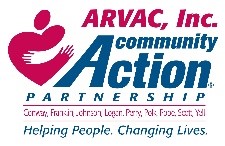 Job DescriptionTitle:Nutrition Assistant Business Unit/Delegate:ARVAC, Inc.Department:Nutrition Reports To:Director of Nutrition FLSA Status:Non-ExemptFull Time Equivalent:Full-TimeDate Approved/Revised:07/7/21